О проектах «Вкусная пятница» и Своё Родное от Россельхозбанка«Вкусная пятница» — это всероссийский проект фермерских мини-ярмарок.Суть проекта заключается в том, что аграрии получают дополнительную площадку для реализации своей продукции, а горожане — возможность приобрести свежую натуральную продукцию напрямую у поставщика.Все участники «Вкусных пятниц» предлагают свою продукцию онлайн — на специально созданном для аграриев маркетплейсе Своё Родное. Размещение информации о товарах на платформе бесплатное. Своё Родное - маркетплейс натуральных фермерских продуктов и услуг в сфере агротуризма. Здесь любой фермер может разместить и продавать товары собственного производства, а покупатели получают возможность выбирать из широкого ассортимента натуральных фермерских продуктов и находить загородные активности для всей семьи через удобное приложение или на сайте. «Вкусные пятницы» проводятся в разных форматах. Проект предполагает проведение выездных «Вкусных пятниц». Любая организация может пригласить на свою территорию фермера, чья продукция понравилась сотрудникам.Этот проект покорил сердца многих любителей фермерской продукции на Смоленщине. С момента старта проекта Смоленский филиалом было проведено более 200 мероприятий «Вкусная пятница» в них приняли участие 50 местных фермеров.Мероприятия «Вкусная пятница» на постоянной основе проводились в здании регионального филиала Россельхозбанка с 1 апреля 2022 г. А с 1 октября 2022-го - на площадках предприятий области, Правительства Смоленской области и Администрации Смоленска.Россельхозбанк приглашает организации и предприятия Смоленской области к сотрудничеству, а фермеров – зарегистрироваться на площадке Своё Родное и стать участниками «Вкусных пятниц». Заказать выезд фермера с целью дегустации и приобретения натуральной фермерской продукции можно без отрыва от рабочего процесса, то есть прямо на предприятие. Для этого нужно обратиться в офис Россельхозбанка в отдел по работе с клиентами микробизнеса Смоленского филиала РСХБ по телефону 8 (4812) 33-90-07, добавочный номер 1252.Требования к участникам на площадке мероприятия:Обязательное соблюдение всех санитарных требований – в соответствии с действующими нормативными документами.Обязательное условие – подготовка со стороны продавцов образцов для дегустации продукции до начала мероприятия: недопустимо нарезать продукцию во время дегустации. Использование собственного оборудования продавца – по предварительному согласованию с региональным филиалом с учетом технической возможности по размещению и подключению к источникам электропитания. Критерии выбора производителей фермерской продукции для участия в мероприятиях «Вкусная пятница»:Фермеры, зарегистрированные на маркетплейсе Своё Родное и активно продвигающие на площадке свою продукцию.Фермеры, зарегистрированные на платформе Своё Фермерство.клиенты, пользующийся продуктами и сервисами Банка:РКОбизнес-карта фермеракредитованиепотенциальные клиенты Банка, с которыми ведется работа по привлечению на обслуживание.участники/победители образовательного проекта «Школа фермера».АО «Россельхозбанк» – основа национальной кредитно-финансовой системы обслуживания агропромышленного комплекса России. Банк создан в 2000 году и сегодня является ключевым кредитором АПК страны, входит в число самых крупных и устойчивых банков по размеру активов и капитала, а также в число лидеров рейтинга надежности крупнейших российских банков.«Вкусная пятница» - https://farmers.svoe-rodnoe.ru/Своё Родное - https://svoe-rodnoe.ru/?tab=ibСвоё Фермерство - https://svoefermerstvo.ru/«Школа фермера» - https://svoefermerstvo.ru/farmers-way/schoolФото пресс – служба банка.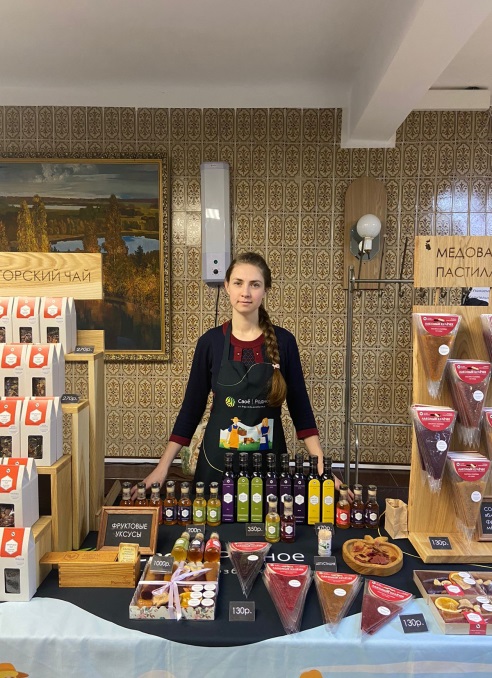 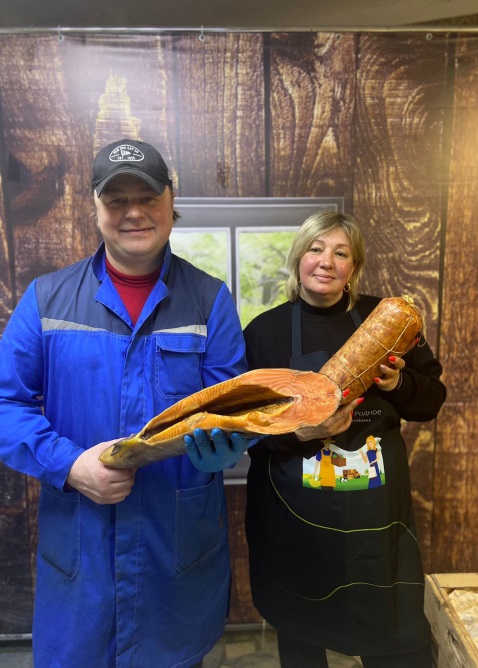 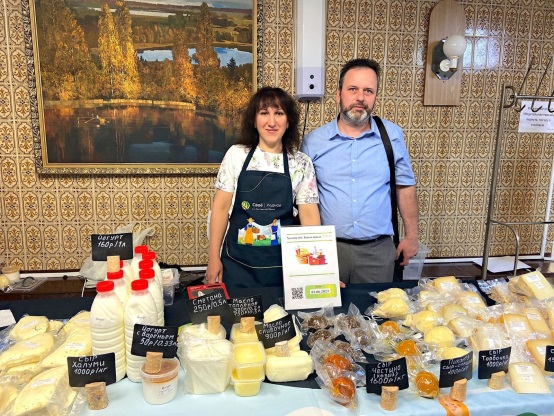 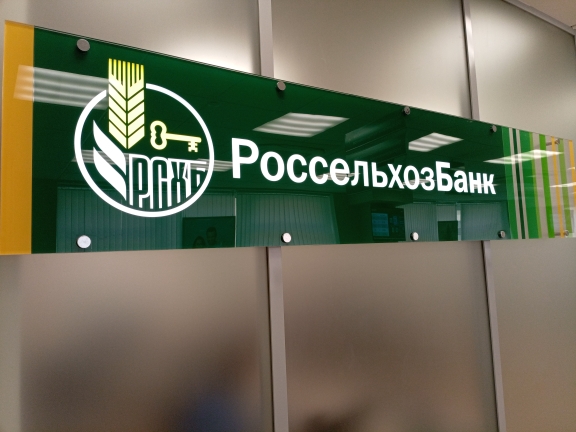 